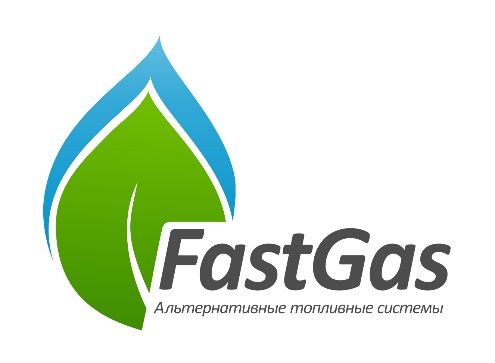 Общество с ограниченной ответственностью «ЧелАвтоТранс»Юридический адрес  454008,Челябинская обл, ,Челябинск г, Автодорожная ул, д.7БИНН 7448125559, КПП 744801001, ОГРН 1107448000582тел. (351) 271-92-99 факс (351) 211-67-49, E-mail: autotogas74@yandex.ruwww.autotogas.ru | ISO 9001, ISO 14001Тел. 8(351) 2719299 Карточка организацииКарточка организацииПолное наименование организации (в соответствии с учредительными документами)Общество с ограниченной ответственностью "ЧелАвтоТранс"Краткое наименование ООО "ЧАТ"Юридический адрес454008, Челябинская обл., г. Челябинск, ул. Автодорожная, д.7БФактический (почтовый) адрес454008, Челябинская обл., г. Челябинск, ул. Автодорожная, д.7БОГРН1107448000582ИНН7448125559КПП744801001ОКПО61323125ДиректорПреснякова Наталья АлександровнаИсполнительный директорЗакарлюкин Михаил ВикторовичДействует на основанииДоверенности № 13 от 23.07.2021г.Главный бухгалтерПлатежные реквизитыПлатежные реквизитыБанкФИЛИАЛ «ЕКАТЕРИНБУРГСКИЙ» АО «АЛЬФА-БАНК»Расчетный счет40702810838130001164БИК046577964Корреспондентский счет30101810100000000964